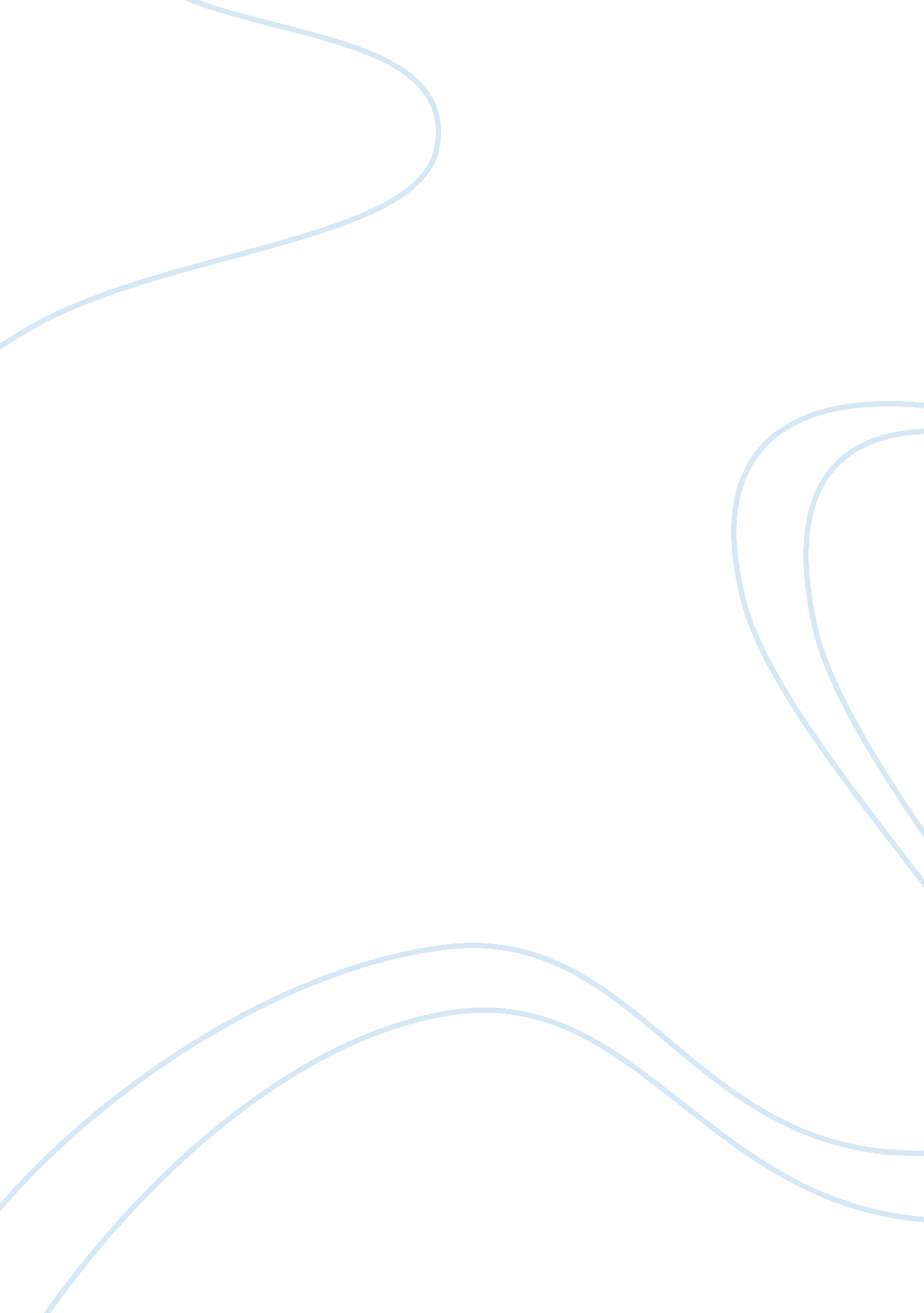 Social psychology in the newsPsychology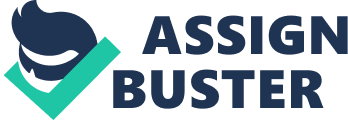 Social Psychology in the News Due List the concept and page number of the text here: 
Course concept: Death qualification 
Page no: 510 
2. Provide the following information about the article you choose: 
• The full web address: 
http://edition. cnn. com/2013/11/15/justice/states-lethal-injection-drugs/ 
• The news article title and author’s name (if applicable): 
News Article title: Death penalty states scramble for lethal injection drugs 
Authors name: Ross Levitt and Deborah Feyerick, CNN 
• The publication date of the article: 
Publication date: November 16, 2013 
3. Provide an APA style full reference for the web news article chosen: 
Levitt, R., Feyerick, D., & CNN (2013, November 16). Death penalty states scramble for lethal injection drugs. http://edition. cnn. com/. Retrieved August 21, 2014, from http://edition. cnn. com/2013/11/15/justice/states-lethal-injection-drugs/ 
4. Summarize the news article using at least 300 words below. 
Social psychology is the learning of the custom in which the nature, defiance, inspirations, and conduct of a person can influence and can be incited by others. The media employ social psychology when information is relayed. I choose to discuss the key term death qualification, found in page 527. Death qualification text is found in chapter 12, page 510. According to Levitt et al., (2013), the complainant claimed that correction facilities make false prescriptions to pharmacies to conceivably break the law. The complaint, filed that the lengths death sentences states are ready to go to get medicines for lethal injections. Levitt et al., (2013) goes on to say, that death penalty in States scramble for lethal injection drugs this implies that the State is struggling to find this drug (pentobarbital). Richard Dieter, the chairperson of the Washington-based Death Penalty, claims that the government wants to use: pentobarbital but the unfortunate part of them is that they do not have it; as it is a scarce chemical. The States have been left with no choice but to try other prescriptions or go to well-known pharmacies that manufacture drugs banned by other larger companies. 
From the news article, the statement given by Deborah Denno reviled that the new legal injection take twice the time that the usual lethal injections take which to take seven minutes to kill a convict. According to Kassin et al, (2014), death qualification is not a fair means to trial (p. 512). This is because DNA tests revealed that those on death row were not the actual perpetrators. 
To sum it up, the novel use of drugs in lethal injections for convicted individuals is inhumane. This is because the new drugs used, such as; midazolam and hydromorphone are not tested so using it on the prosecuted seems as they are experimenting it. The issue of using lethal injection is controversial as most convicted individuals are put in death penalties are innocent. Although the guilty people committed bad crimes, they do not deserve to die under unethical terms. 
References 
Levitt, R., Feyerick, D., & CNN, (2013, November 16). Death penalty states scramble for lethal 
injection drugs. http://edition. cnn. com/. Retrieved August 21, 2014, from http://edition. cnn. com/2013/11/15/justice/states-lethal-injection-drugs/ 
Kassin, S. M., Fein, S., & Markus, H. R. (2014). Social psychology. Belmont, CA: Wadsworth. 